Ardeley St Lawrence C of E Primary SchoolNewsletter24 June 2022Dear Parents,Good news…Well done to these children for earning these certificates for their hard work and fantastic attitudes.BLUE: Rohan, Isaac R, Amelie J, FelixINDIGO: Zach, Jacob, Dougie, Jack WEYFS Star of the week: OpieLunchtime Stars: Dougie and MiloKS2 enjoyed a visit from the Pakiki theatre company to learn about the history of Hertfordshire. Everyone learnt a lot of new facts!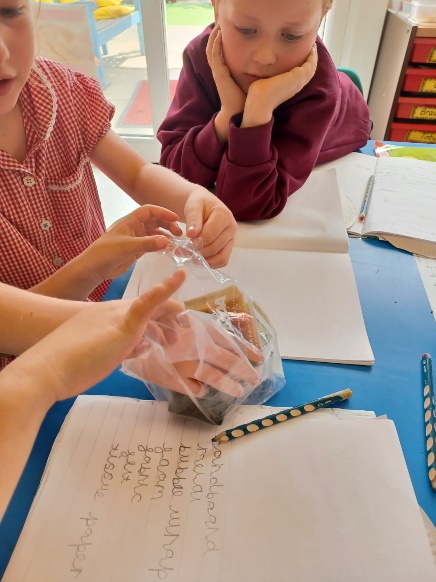 KS1 have been doing science experiments, finding out which material best protects an egg when dropped from a height! EYFS have been learning all about minibeasts like spiders and ladybirds.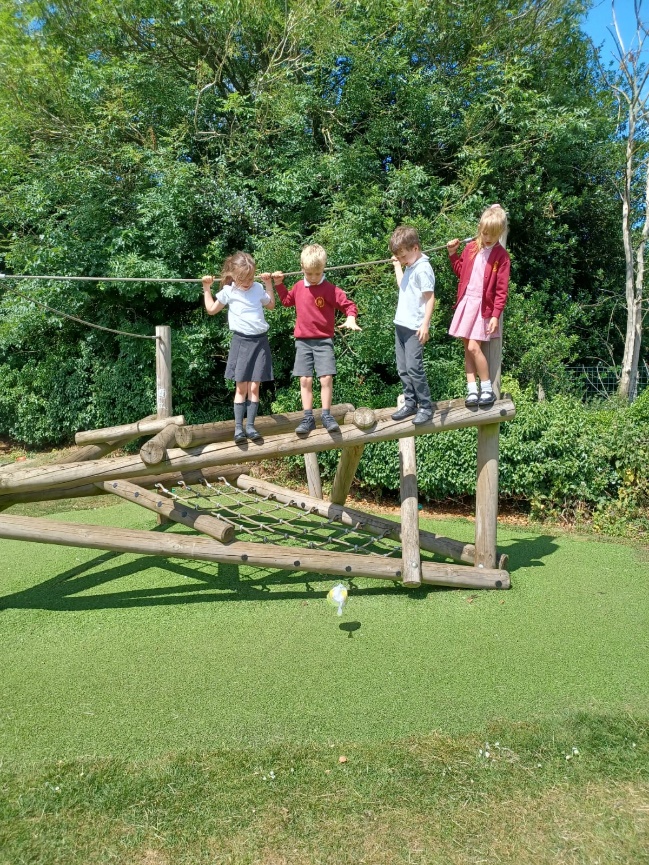 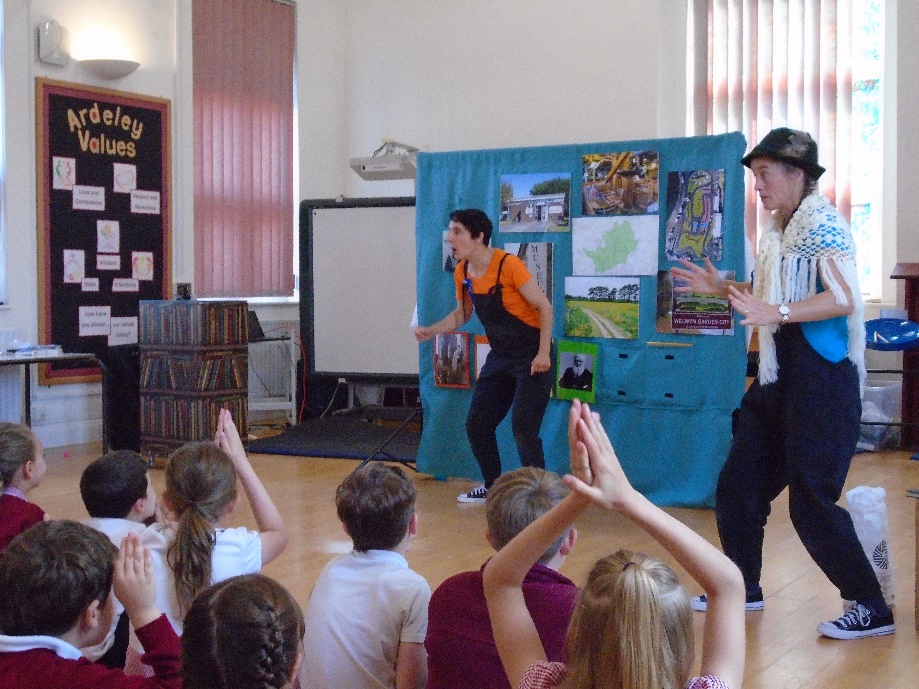 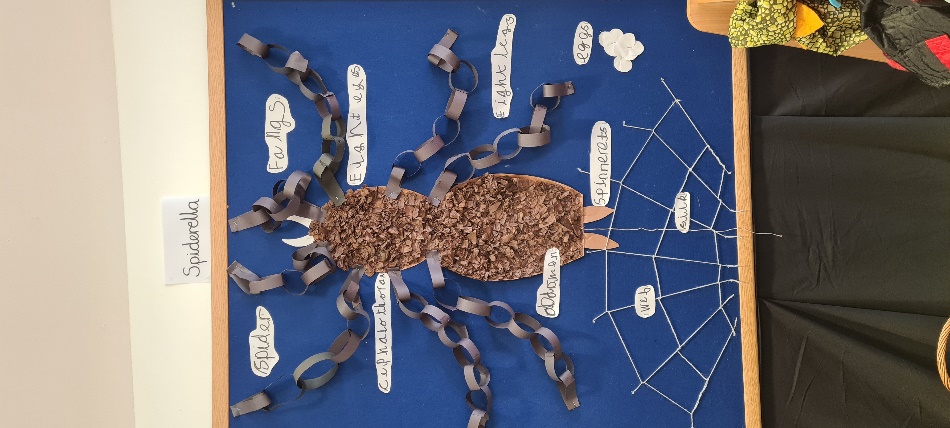 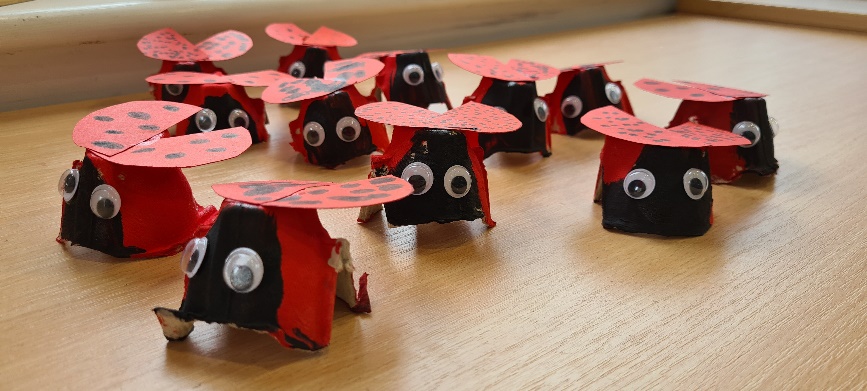 Uniform…Thank you for the efforts you have made to ensure the uniform expectations are met. The children look very smart. Just a reminder that cycling shorts are only allowed for PE & Forest School days please. Hair should be tied back and children sent in with a hat & sun cream applied before they come to school. School shoes should be black & worn every day apart from PE days. Children need a water bottle every day.Arbor…As you know we have started to make the switch to Arbor (along with Jotter) for school communications. Please sign up – Miss Mullins has sent everyone an invitation email with the links needed. Please note online payments can only be made through Wisepay at the moment, while we set up the new payment systems.Rota & curriculum…The next two weeks are as follows:  Events…This is a very busy time of the year, with lots of events and dates for the Diary. Please ensure you read the newsletter each week, including the dates at the end and check book bags regularly for permission slips etc. Thank you.OUR BIGGEST FUNDRAISER OF THE YEAR IS TOMORROW!The Village Fete raises a HUGE amount of money which we rely on to complete building works around the school. This year we desperately need to raise money for a new School Boiler as ours is on its last legs!PLEASE DO COME ALONG!We already have some children opening the fete with the steel drums and the maypole. Thank you to them and to their families! Performers should arrive at the village Green at 2.15pm in school uniform please.YOUR SUPPORT IS ESSENTIAL!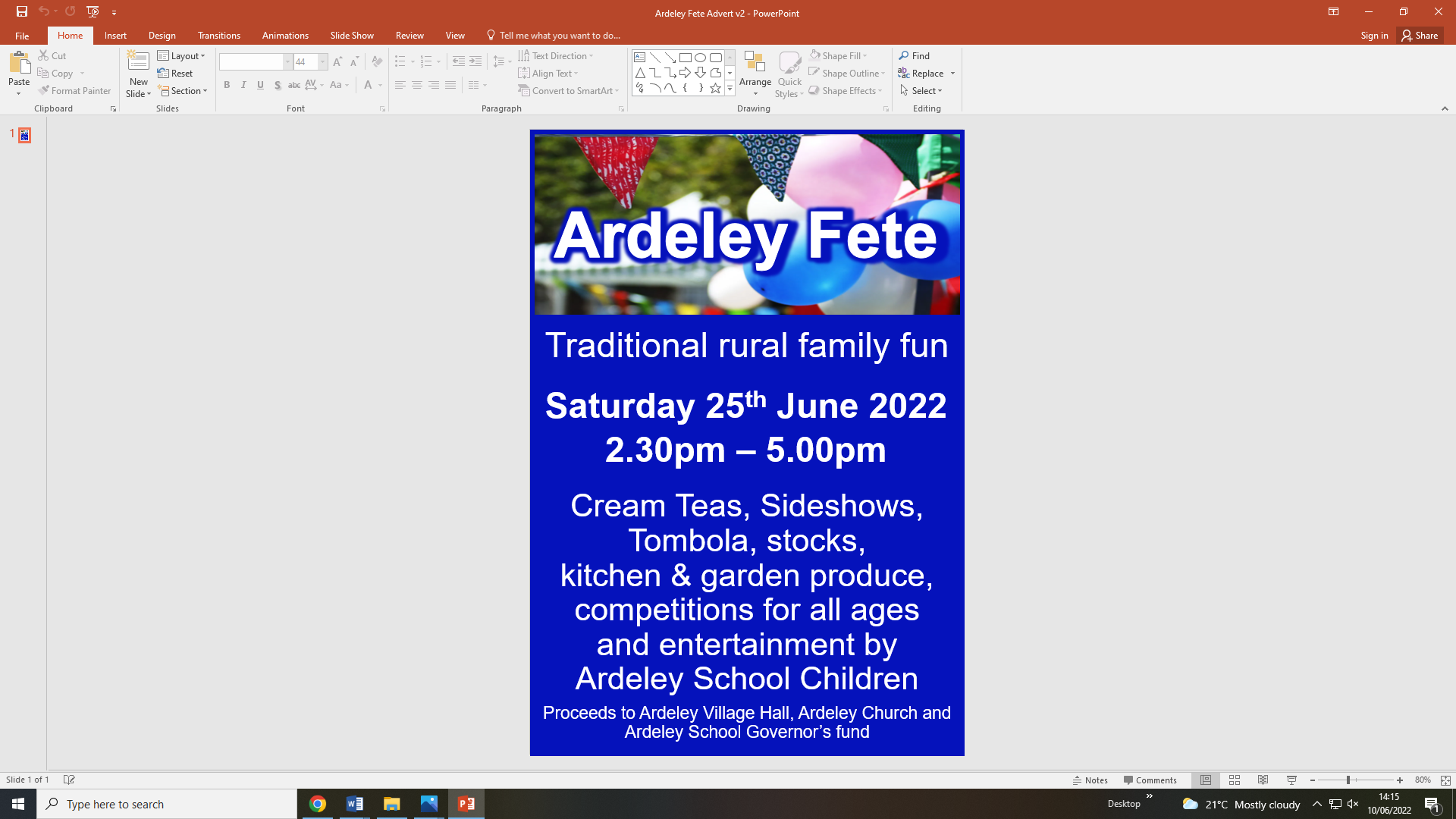 We have a full, fun packed Summer Term remaining with lots of other events and trips. Please do check your newsletter and Jotter reminders to keep up with it all! Letters will come out for all events so do check book bags!Finally…This week Father Mark visited us to teach the children about the Trinity. The children enjoyed the worship and understood how God is represented by God the Father, God the Son and God the Holy Spirit. With kind regardsMrs Connolly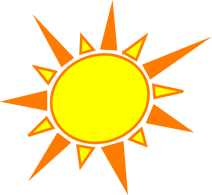 Summer Term DatesArdeley Summer Fete						Saturday 25 June 2.30pmPerformers – please arrive at 2.15pm on the Village Green, in school uniform.LKS2 to Bennington Church (lesson)				Wednesday 29 June PM	Year 1 trip to Shepreth					Friday 1 July	UKS2 to Henry Moore						‘New to’ Reception Parents Information session		Monday 4 July 5pm	Year 3/4  Mini Olympics					Thursday 7 July AM	EYFS transition day (new children in)	Camp Out							Friday 8 July	Summer Show Matinee 					Tuesday 12 JulySummer Show Evening Performance				Wednesday 13 July	Transition Day (Y1-6)						Thursday 14 July	Year 5/6 to Ardeley Church (lesson)				Friday 15 July PMEnd of Summer Term						Wednesday 20 July 2.30pmWeek A – 27 June – 1 JulyWeek A – 27 June – 1 JulyWeek A – 27 June – 1 JulyWeek A – 27 June – 1 JulyTuesday – FOREST SCHOOL – OLDER CLOTHESTuesday – FOREST SCHOOL – OLDER CLOTHESThursday – PE – COME IN PE KITThursday – PE – COME IN PE KITUKS2 (1 hr)KS1LKS2 (AM)UKS2 Week B – 4th – 8th July  Week B – 4th – 8th July  Week B – 4th – 8th July  Week B – 4th – 8th July  Tuesday – FOREST SCHOOL – OLDER CLOTHESTuesday – FOREST SCHOOL – OLDER CLOTHESThursday – PE - COME IN PE KITThursday – PE - COME IN PE KITUKS2 (1hr)LKS2KS1EYFS